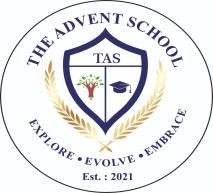 THE ADVENT SCHOOLPRE-MID TERM ASSESSMENTS SYLLABUSCLASS - 7SUBJECTSNAMES OF CHAPTERSENGLISHREADINGUnseen Passage/ Reading ComprehensionUnseen poemWRITINGSummary writingParagraph writingGRAMMARTypes of speechNounsPunctuationsPhrases, Clauses and SentencesAdjectivesArticles PronounsLITERATURE(Honey Comb)       Unit 1- Three Questions                     The Squirrel(poem)        Unit 2-The Gift of Chappals                     The Rebel(poem)        Unit 3- Gopal and the Hilsa Fish(Supplementary):          L-1 The Tiny Teacher         L-2 Bringing up KariHINDIसाहित्यपाठ - 1 हम पंछी उन्मुक्त गगन के पाठ-2 हिमालय की बेटियाँ पाठ- 3 कठपुतली  * देवव्रत (महाभारत कथा)*  भीष्म प्रतिज्ञा (महाभारत कथा) * अंबा और भीष्म (महाभारत कथा)व्याकरणध्वनि, वर्ण, भाषा, वर्ण विच्छेद, संधि, पठित गद्यांश, अपठित गद्यांश, अपठित पद्यांशरचनात्मक लेखनअनुच्छेद लेखन, संवाद लेखनMATHEMATICSChapter-1 IntegersChapter-2 Fractions and DecimalsChapter-3 Data HandlingREASONING:Chapter 1 – SeriesChapter 2 – Classification  SCIENCEChapter -1 Nutrition in PlantsChapter -2 Nutrition in AnimalsChapter -3 Heat Chapter -4 Fiber to Fabric
Diagrams-
1. Cells2. Photosynthesis in Plant
3. A pitcher Plant with a lid
4. Human Digestive System
SOCIAL SCIENCEHistory:   Chapter-1 Introduction: Tracing changes through a thousand years  Chapter-2 Kings and KingdomsCivics:Chapter-1 On EqualityGeography: Chapter-1 Environment
Map Skills : Kingdoms existing from seventh-twelfth centurySANSKRITआत्मपरिचयःसंस्कृत भाषा का महत्व ( परिचय ) -  , वर्णमाला , - स्वर एवं व्यंजनों का शुद्ध उच्चारण पाठ 1 - सुभाषितानि दैनिक प्रयोग होने वाली वस्तुओं के नाम संस्कृत - हिंदी - अंग्रेजी संस्कृत संख्या - 1 - 20, दैनिक व्यवहार में प्रयोग होने वाले शब्द I